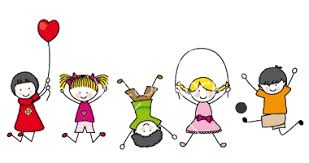 Echo – zabawa integracyjna doskonaląca uwagę, słuch i wymowęRodzic podaje jakiś wyraz np. zdrowie, a dziecko go powtarza. Zamiast wyrazów można podawać dźwięk do powtórzenia lub zawęzić kategorię np. nazwy zabawek.Moje ciało – zabawa ruchowa. Ćwiczenie orientacji w schemacie swojego ciała.Dzieci swobodnie przemieszczają się po pokoju. Jeśli rodzic wymieni nazwę części ciała (dłoń – kolano – pięta – łokieć – palce rąk – nadgarstek – palce stóp), dziecko tą częścią ciała dotyka podłogi.Następnie prosimy rodziców o włączenie dzieciom filmiku o Bolku i Lolku, którzy byli sportowcami, poproście dzieci, aby zwróciły uwagę na zachowanie bohaterów, ponieważ po filmie postarajcie się je ocenić.YouTube ,, BOLEK I LOLEK - "SPORTOWCY"Po obejrzeniu filmiku zapytajcie dzieci o ich odczucia. „Malinki” powinny zauważyć, że Bolek postępował nie „fair” i wyjaśnić dlaczego. Na zakończenie podsumujcie co jest ważne w sporcie.Zapraszamy „Malinki ” do rozwiązania zagadek słownych :To jest długi sznurekz dwoma uchwytami,który lubi skakaćrazem z dziewczynkami.   /skakanka/Można wtedy jechać na nim, kiedy kręci się nogami.   /rower/Mała deseczkana długim sznurze,raz jesteś na dole,raz jesteś w górze.            /huśtawka/   Na czym jeździsz wesołoi kręcisz się w koło?         /karuzela/„Prawda czy fałsz” – quiz podsumowujący wiedzę dzieci na temat zasad zdrowego  stylu życia :Aby być zdrowym, trzeba się codziennie rano gimnastykować. PRAWDAAby być zdrowym, trzeba oglądać bardzo dużo bajek w telewizji. FAŁSZAby być zdrowym, trzeba uprawiać różne sporty, np. grać w piłkę, pływać, czy jeździć na rowerze. PRAWDAAby być zdrowym, trzeba spędzać dużo czasu przed komputerem. FAŁSZAby być zdrowym, trzeba wychodzić często na plac zabaw i przebywać na świeżym powietrzu. PRAWDA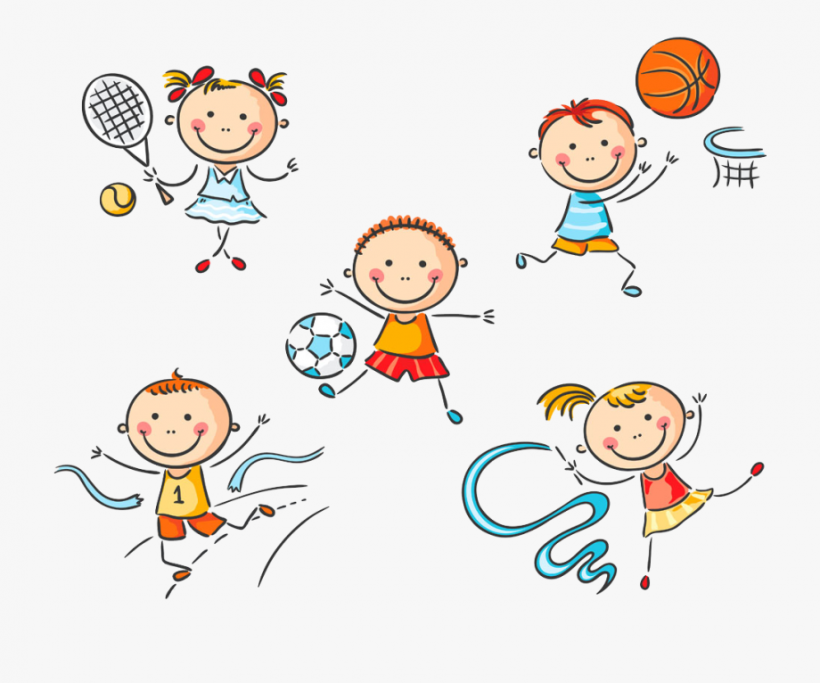 